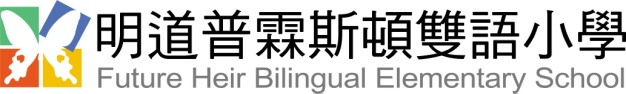 第十四屆星空夜語校友返校擔任星空夜語志工報名表暨家長同意書本人及子弟          ，已詳閱貴校網頁上所公佈之「校友返校擔任 星空夜語志工甄選規章」，並能夠完全遵守及配合所有相關規範。於民國 107 年 5 月 5 日至 107年 5 月 6日期間，參加明道普霖斯頓雙語小學舉辦之第十四屆星空夜語活動，擔任志工 職務。        此致                              明道普霖斯頓雙語小學教務處校友姓名：              (本人簽名)校友聯絡地址：校友上衣尺寸:______性別:_____ (先行調查上衣尺寸以便於入選後製作紀念服)家長簽名：              家長聯絡電話：手機號碼  ____________________________              家用電話號碼__________________________                             民國107年___月____日